CoisteChontaenaGaillimhe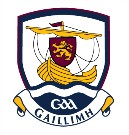 Date:                   27th February 2020Re:                     Galway V Cork Allianz Hurling League Round 5 at 2.00pmA Chairde,On behalf of Galway GAA and the Pearse Stadium Committee we welcome all GAA Supporters to Salthill on Sunday 1st March for theAllianz Hurling League Round 5 game.  The Galway v Cork game throws in at 2.00pm.The game on Sunday will result in increased traffic in the Galway, Salthill and Pearse Stadium areas and we urge all Supporters to arrive early, in order to avoid traffic congestion and potential delays entering the Stadium.An Garda Síochana will implement a local area Traffic Management Plan and this will result in a number of access roads in the residential areas adjacent to Pearse Stadium being closed. It is important to note that only residents with Car Pass Permits and those with Official Car Park Passes will be allowed access to those Residential areas.There are ample Car Parks in Galway City and Salthill and we encourage patrons to use these car parks and walk or take public transport to/from Salthill. Car Parking facilities for Sundays Game will be available to patrons at St. Endas College, on Threadneedle Road, Salthill Again, we ask all Supporters to arrive early, to park in the designated Car Parks and to park legally and responsibly, at all times. Designated Car Parks will be signposted.Finally, we appeal to all Supporters to be conscious, mindful and respectful to the needs of our neighbours and local residents.Please distribute and communicate this important notice to all your Clubs, Supporters and yourLocal Media.In Summary:1.          Please ensure that you buy your ticket in advance!2.          Please travel with care and arrive early!2.          Please use designated Car Parks and park legally and responsibly.3.          Please be respectful and mindful of the needs of Local Residents4.          Enjoy the gameThank You for your co-operation and your support.Séamus Ó Gráda, Runaí, Coiste Chontae na Gaillimhe